Se acerca una nueva edición de la Argentina Oil & Gas Expo.El encuentro principal de las empresas de la industria de los hidrocarburos tomará lugar del 11 al 14 de septiembre en el Predio Ferial La Rural de Buenos Aires.Tras su último éxito, la exposición más importante de la industria energética realizará su decimocuarta edición con nuevos espacios de encuentro y actividades para los profesionales e invitados del sector. En esta oportunidad se estiman 230 expositores y más de 20.000 visitantes. En paralelo a la exposición, se realizará el 5° Congreso Latinoamericano y 7° Nacional de Seguridad, Salud Ocupacional y Ambiente en la Industria del Petróleo y del Gas organizado por la Comisión de Seguridad, Salud y Ambiente del IAPG. Al respecto, el presidente del Instituto Argentino del Petróleo y del Gas, Ernesto López Anadón, comentó: “Al igual que en la AOG Expo y la AOG Patagonia realizadas en 2022, poniéndonos al día con las demoras que nos infligió la pandemia, este año en La Rural Predio esperamos asistencia récord porque nuestra industria es más protagonista que nunca de la vida profesional y cotidiana de las personas en nuestro país y en la región.”Por su parte, el gerente del proyecto de la exposición, Ezequiel Gorbarán, expresó: “Estamos muy contentos por el comienzo de esta nueva edición de la AOG que reunirá a grandes empresas y referentes con sus visitantes. Las últimas ediciones fueron un éxito, un verdadero centro de negocios y actualización profesional. Creemos que este espacio permite crear un vínculo ideal para mostrar hacia dónde va el sector”.En la exposición también tendrá lugar la 7° JOG “Jóvenes Profesionales Oil&Gas” donde estudiantes podrán conectarse con los más prestigiosos referentes del petróleo y del gas. Los mismos compartirán todos sus conocimientos para aquellos que se están insertando recientemente al mercado laboral.Argentina Oil & Gas Expo, la Exposición Internacional del Petróleo y del Gas, se desarrollará del 11 al 14 de septiembre de 2023 en La Rural Predio Ferial de Buenos Aires, Argentina.Para más información sobre la exposición: www.aogexpo.com.ar  Más información sobre Shale en Argentina www.shaleenargentina.org.ar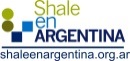 Redes Sociales:Facebook.com/IAPGinfo Instagram: iapg_argentina Twitter: @IAPG_info Youtube.com/IAPGinfo Evento exclusivo para profesionales y empresarios del sector. Con invitación: sin cargo.
Para acreditarse debe presentar su documento de identidad. No se permitirá el ingreso a menores de 16 años incluso acompañados por un adulto.Información adicional sobre el Instituto Argentino del Petróleo y del Gas El IAPG es el referente técnico en la Argentina de la industria del petróleo y del gas en particular y la energía en general. Coordina encuentros técnicos internacionales y regionales; asiste en la capacitación de los recursos humanos de la industria y promueve la concienciación y mejora de la gestión ambiental, entre otras actividades. Cuenta con 157 empresas asociadas, nacionales y extranjeras y más de 700 socios personales. Información de Prensa

Instituto Argentino del Petróleo y del GasGuisela Masarikprensaaog@iapg.org.argmasarik@iapg.org.arTel./Fax +54 11 5277 IAPG (4274)www.aogexpo.com.ar  www.iapg.org.ar Messe Frankfurt ArgentinaNatalia Porta - natalia.porta@argentina.messefrankfurt.com   Ignacio Pérez - ignacio.perez@argentina.messefrankfurt.comTel. +54 11 7078 4800www.argentina.messefrankfurt.comPressMarzo 2023Gacetilla de PrensaArgentina Oil & Gas Expo 2023 XIV Exposición Internacional del Petróleo y del GasLa Rural Predio Ferial, Buenos Aires, Argentina11 - 14 Septiembre, 2023